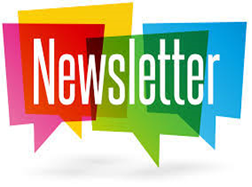 President: Alison Swindale – 0427 671 240Vice President: Angela Witherdin – 0418 234 854Secretary: Francie Maclean – 0407 660 334Treasurer: Donna Smith – 0429 642 351Newsletter: Helen Woods – helenwds@gmail.comJuly2019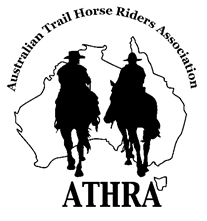 Tamworth Bushrangers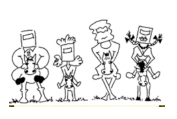 Save the dateChristmas PartyDate: 23rd – 24th November 2019Venue: Nundle Pony Club GroundsAugust RideDate: 25th August 2019Venue: Attunga State ForestStart time: 10.00 am sharpOn booking, please include your email address so Francie may forward directions. Bookings are required to ensure we have enough accredited riders to oversee the ride.Currently, we do not have ride locations for the following dates:22th September 201927th October 201924th November 2019Please contact either Alison or Francie with any suggestions for future ridesRide ReportThis Month by Francie MacleanOur club ride was held on the 28 July at Woonooka travelling down to the Kootingal Hotel. This ride is always popular and is great exposure for horses to the village environment and all the traffic.We had 14 riders on the day, and it was the most beautiful sparkling day. We left Woonooka at 10.00 and headed across Betts Mountain and down through pretty trails and into Greg & Jenny Lye’s Paint Ball & Laser Tag Centre.The properties through here are so pretty and considering the dry conditions it was still lovely place to ride through. We were also fortunate to see fabulous granite boulders, grass trees & gorgeous native fig trees.The horses behaved beautifully, we commented how well Allana and Phoebe went, while husband Greg helped lead and steward on the day. We were all delighted to meet Sally’s granddaughter Eva-Mae on the ride, she’s shaping up to be as capable as her grandmother, we hope to see her on future rides. We were shown some of Sally ‘s abilities as her gelding danced his way back over Betts Mountain. I met Diana and Michael at the Trail Boss course and we were pleased to have them join us with their beautiful coloured horses. We should see them more often as they have relocated from the central coast to Manilla.Ken and Lynda joined us for the ride with Ken riding out on our gelding Gem, from time to time it was noted that he and Gem changed directions rapidly, that said at least it’s a change from seeing Ken jogging about in the distance on his former (SOLD) gelding.Rick joined us after a long absence, and has returned to the fold, it’s good to have him back.Tamworth Bushrangers is such a close club and those friends who were unable to ride for various reasons came down to the Hotel for lunch in the beer garden. Thanks to Donna, who’s sporting a shoulder disability, Helen who couldn’t get out of bed on the cooler morning but liked the idea of a pub lunch, Alison lunched with us before heading to Uluru, our friends Kaz & Scooter who were supposed to be tiling their laundry but fell into the Beer garden for a break. Your support is valued. Thanks also to Megsie, Ange, Lynda our paparazzo who isn’t intrusive she freelances between the two clubs, Kevin and Gail. Special thanks also goes to me for organizing, being Trail Boss and writing the ride report because no one else put their hand up and I was obviously a good fall back. Cheers Francie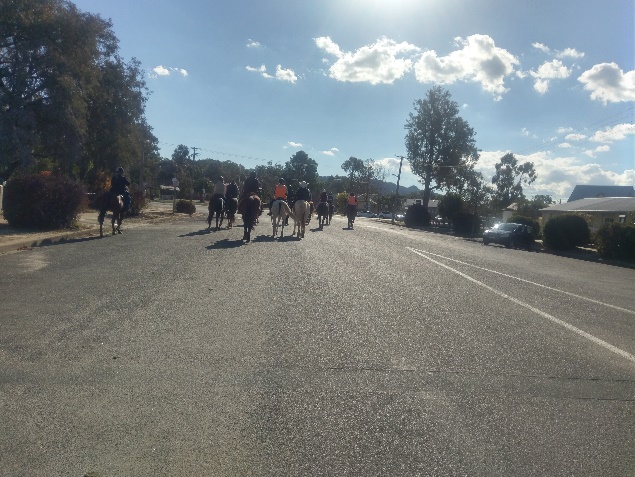 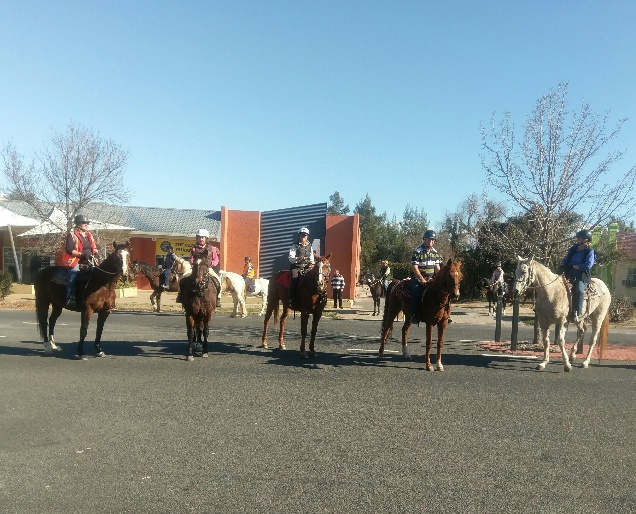 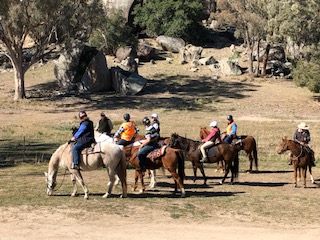 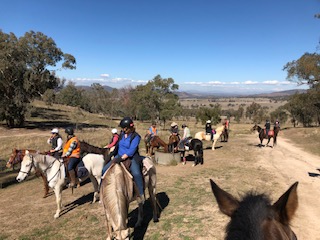 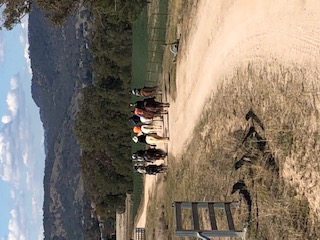 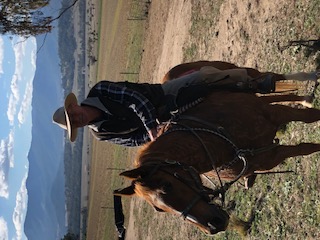 